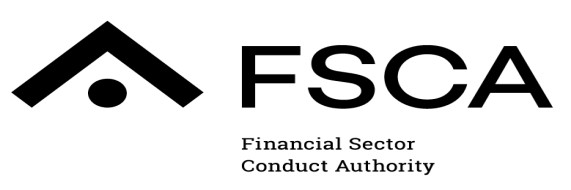 JULY 2021SECTION A - DETAILS OF COMMENTATORSECTION B – NON-LIFE INSURANCE:	 COMMENTS ON PROPOSED AMENDMENTS TO THE SHORT-TERM INSURANCE PPRsSECTION C - LIFE INSURANCE:  COMMENTS ON THE PROPOSED AMENDMENTS TO THE LONG-TERM INSURANCE PPRs SECTION D - QUESTIONS RELATING TO THE ANTICIPATED IMPACT OF THE DRAFT PROPOSED AMENDMENTSSECTION E- GENERAL COMMENTSProposed amendments - Policyholder Protection Rules made under section 62 (1) of the Long-term Insurance Act, 1998 (Act No. 52 of 1998)Proposed amendments - Policyholder Protection Rules made under section 55 of the Short-term Insurance Act, 1998 (Act No. 53 of 1998)Comments and recommendations through public consultation processName of  organisation/individual:If the commentator is an organisation, provide the name and designation of the contact person:Email address:	Contact number:NoCommentatorSection / item number in draft amendment notice Rule / section number in the PPRsIssue / Comment / RecommendationCHAPTER 1 – INTERPRETATION (APPLICATION & DEFINITIONS)CHAPTER 1 – INTERPRETATION (APPLICATION & DEFINITIONS)CHAPTER 1 – INTERPRETATION (APPLICATION & DEFINITIONS)CHAPTER 1 – INTERPRETATION (APPLICATION & DEFINITIONS)CHAPTER 1 – INTERPRETATION (APPLICATION & DEFINITIONS)Section 2: DefinitionsSection 2: DefinitionsSection 2: DefinitionsSection 2: DefinitionsSection 2: DefinitionsE.g.FSCASection 2(1)(a)Definition of “beneficiary”Insert comment here…CHAPTER 2 – FAIR TREATMENT TO POLICYHOLDERSCHAPTER 2 – FAIR TREATMENT TO POLICYHOLDERSCHAPTER 2 – FAIR TREATMENT TO POLICYHOLDERSCHAPTER 2 – FAIR TREATMENT TO POLICYHOLDERSCHAPTER 2 – FAIR TREATMENT TO POLICYHOLDERSRule 1: Requirements for the fair treatment of policyholdersRule 1: Requirements for the fair treatment of policyholdersRule 1: Requirements for the fair treatment of policyholdersRule 1: Requirements for the fair treatment of policyholdersRule 1: Requirements for the fair treatment of policyholdersE.g.FSCASection 2(2)(a)Rule 1.4 (b)Insert comment here….                                                               CHAPTER 3 – PRODUCTS                                                               CHAPTER 3 – PRODUCTS                                                               CHAPTER 3 – PRODUCTS                                                               CHAPTER 3 – PRODUCTS                                                               CHAPTER 3 – PRODUCTSRule 2: Product designRule 2: Product designRule 2: Product designRule 2: Product designRule 2: Product designE.g.FSCASection 2(3)(a)Rule 2Insert comment here….Rule 2A: Microinsurance product standardsRule 2A: Microinsurance product standardsRule 2A: Microinsurance product standardsRule 2A: Microinsurance product standardsRule 2A: Microinsurance product standardsE.g.FSCASection 2(3)(b)Rule 2A.4.1Insert comment here….Rule 3: Consumer Credit InsuranceRule 3: Consumer Credit InsuranceRule 3: Consumer Credit InsuranceRule 3: Consumer Credit InsuranceRule 3: Consumer Credit InsuranceRule 6: Determining premiums and excessesRule 6: Determining premiums and excessesRule 6: Determining premiums and excessesRule 6: Determining premiums and excessesRule 6: Determining premiums and excessesRule 7: Void provisionsRule 7: Void provisionsRule 7: Void provisionsRule 7: Void provisionsRule 7: Void provisionsRule 8: Waiver of rightsRule 8: Waiver of rightsRule 8: Waiver of rightsRule 8: Waiver of rightsRule 8: Waiver of rightsCHAPTER 4 – ADVERTISING AND DISCLOSURECHAPTER 4 – ADVERTISING AND DISCLOSURECHAPTER 4 – ADVERTISING AND DISCLOSURECHAPTER 4 – ADVERTISING AND DISCLOSURECHAPTER 4 – ADVERTISING AND DISCLOSURERule 10: AdvertisingRule 10: AdvertisingRule 10: AdvertisingRule 10: AdvertisingRule 10: AdvertisingRule 11: DisclosureRule 11: DisclosureRule 11: DisclosureRule 11: DisclosureRule 11: DisclosureCHAPTER 5 – INTERMEDIATION AND DISTRIBUTIONCHAPTER 5 – INTERMEDIATION AND DISTRIBUTIONCHAPTER 5 – INTERMEDIATION AND DISTRIBUTIONCHAPTER 5 – INTERMEDIATION AND DISTRIBUTIONCHAPTER 5 – INTERMEDIATION AND DISTRIBUTIONRule 12: Arrangements with intermediaries and other personsRule 12: Arrangements with intermediaries and other personsRule 12: Arrangements with intermediaries and other personsRule 12: Arrangements with intermediaries and other personsRule 12: Arrangements with intermediaries and other personsCHAPTER 6 – PRODUCT PERFORMANCE AND ACCEPTABLE SERVICECHAPTER 6 – PRODUCT PERFORMANCE AND ACCEPTABLE SERVICECHAPTER 6 – PRODUCT PERFORMANCE AND ACCEPTABLE SERVICECHAPTER 6 – PRODUCT PERFORMANCE AND ACCEPTABLE SERVICECHAPTER 6 – PRODUCT PERFORMANCE AND ACCEPTABLE SERVICERule 13: Data managementRule 13: Data managementRule 13: Data managementRule 13: Data managementRule 13: Data managementRule 14: Ongoing Monitoring and review of product performance Rule 14: Ongoing Monitoring and review of product performance Rule 14: Ongoing Monitoring and review of product performance Rule 14: Ongoing Monitoring and review of product performance Rule 14: Ongoing Monitoring and review of product performance CHAPTER 7 – NO UNREASONABLE POST-SALE BARRIERSCHAPTER 7 – NO UNREASONABLE POST-SALE BARRIERSCHAPTER 7 – NO UNREASONABLE POST-SALE BARRIERSCHAPTER 7 – NO UNREASONABLE POST-SALE BARRIERSCHAPTER 7 – NO UNREASONABLE POST-SALE BARRIERSRule 17: Claims managementRule 17: Claims managementRule 17: Claims managementRule 17: Claims managementRule 17: Claims managementRule 18: Complaints managementRule 18: Complaints managementRule 18: Complaints managementRule 18: Complaints managementRule 18: Complaints managementRule 19: Termination of policiesRule 19: Termination of policiesRule 19: Termination of policiesRule 19: Termination of policiesRule 19: Termination of policiesRule 20: Misrepresentation Rule 20: Misrepresentation Rule 20: Misrepresentation Rule 20: Misrepresentation Rule 20: Misrepresentation CHAPTER 8 – ADMINISTRATIONCHAPTER 8 – ADMINISTRATIONCHAPTER 8 – ADMINISTRATIONCHAPTER 8 – ADMINISTRATIONCHAPTER 8 – ADMINISTRATIONNoCommentatorSection / item number in draft amendment notice Rule / section number in the PPRsIssue / Comment / RecommendationCHAPTER 1 – INTERPRETATION (APPLICATION & DEFINITIONS)CHAPTER 1 – INTERPRETATION (APPLICATION & DEFINITIONS)CHAPTER 1 – INTERPRETATION (APPLICATION & DEFINITIONS)CHAPTER 1 – INTERPRETATION (APPLICATION & DEFINITIONS)CHAPTER 1 – INTERPRETATION (APPLICATION & DEFINITIONS)Section 2: DefinitionsSection 2: DefinitionsSection 2: DefinitionsSection 2: DefinitionsSection 2: DefinitionsE.g.FSCASection 2(1)(a)Definition of “beneficiary”Insert comment here…CHAPTER 2 – FAIR TREATMENT TO POLICYHOLDERSCHAPTER 2 – FAIR TREATMENT TO POLICYHOLDERSCHAPTER 2 – FAIR TREATMENT TO POLICYHOLDERSCHAPTER 2 – FAIR TREATMENT TO POLICYHOLDERSCHAPTER 2 – FAIR TREATMENT TO POLICYHOLDERSRule 1: Requirements for the fair treatment of policyholdersRule 1: Requirements for the fair treatment of policyholdersRule 1: Requirements for the fair treatment of policyholdersRule 1: Requirements for the fair treatment of policyholdersRule 1: Requirements for the fair treatment of policyholdersE.g.FSCASection 2(2)(a)Rule 1.4 (b)Insert comment here….                                                               CHAPTER 3 – PRODUCTS                                                               CHAPTER 3 – PRODUCTS                                                               CHAPTER 3 – PRODUCTS                                                               CHAPTER 3 – PRODUCTS                                                               CHAPTER 3 – PRODUCTSRule 2: Product designRule 2: Product designRule 2: Product designRule 2: Product designRule 2: Product designE.g.FSCASection 2(3)(a)Rule 2Insert comment here….Rule 2A: Microinsurance and funeral policy product standardsRule 2A: Microinsurance and funeral policy product standardsRule 2A: Microinsurance and funeral policy product standardsRule 2A: Microinsurance and funeral policy product standardsRule 2A: Microinsurance and funeral policy product standardsE.g.FSCASection 2(3)(b)Definition of “funeral policy” Insert comment here….Rule 6: Determining premiums and excessesRule 6: Determining premiums and excessesRule 6: Determining premiums and excessesRule 6: Determining premiums and excessesRule 6: Determining premiums and excessesCHAPTER 4 – ADVERTISING AND DISCLOSURECHAPTER 4 – ADVERTISING AND DISCLOSURECHAPTER 4 – ADVERTISING AND DISCLOSURECHAPTER 4 – ADVERTISING AND DISCLOSURECHAPTER 4 – ADVERTISING AND DISCLOSURERule 10: AdvertisingRule 10: AdvertisingRule 10: AdvertisingRule 10: AdvertisingRule 10: AdvertisingRule 11: DisclosureRule 11: DisclosureRule 11: DisclosureRule 11: DisclosureRule 11: DisclosureCHAPTER 5 – INTERMEDIATION AND DISTRIBUTIONCHAPTER 5 – INTERMEDIATION AND DISTRIBUTIONCHAPTER 5 – INTERMEDIATION AND DISTRIBUTIONCHAPTER 5 – INTERMEDIATION AND DISTRIBUTIONCHAPTER 5 – INTERMEDIATION AND DISTRIBUTIONRule 12: Arrangements with intermediaries and other personsRule 12: Arrangements with intermediaries and other personsRule 12: Arrangements with intermediaries and other personsRule 12: Arrangements with intermediaries and other personsRule 12: Arrangements with intermediaries and other personsCHAPTER 6 – PRODUCT PERFORMANCE AND ACCEPTABLE SERVICECHAPTER 6 – PRODUCT PERFORMANCE AND ACCEPTABLE SERVICECHAPTER 6 – PRODUCT PERFORMANCE AND ACCEPTABLE SERVICECHAPTER 6 – PRODUCT PERFORMANCE AND ACCEPTABLE SERVICECHAPTER 6 – PRODUCT PERFORMANCE AND ACCEPTABLE SERVICERule 14: Ongoing Monitoring and review of product performance Rule 14: Ongoing Monitoring and review of product performance Rule 14: Ongoing Monitoring and review of product performance Rule 14: Ongoing Monitoring and review of product performance Rule 14: Ongoing Monitoring and review of product performance Rule 15: Premium reviewsRule 15: Premium reviewsRule 15: Premium reviewsRule 15: Premium reviewsRule 15: Premium reviewsCHAPTER 7 – NO UNREASONABLE POST-SALE BARRIERSCHAPTER 7 – NO UNREASONABLE POST-SALE BARRIERSCHAPTER 7 – NO UNREASONABLE POST-SALE BARRIERSCHAPTER 7 – NO UNREASONABLE POST-SALE BARRIERSCHAPTER 7 – NO UNREASONABLE POST-SALE BARRIERSRule 17: Claims managementRule 17: Claims managementRule 17: Claims managementRule 17: Claims managementRule 17: Claims managementRule 18: Complaints managementRule 18: Complaints managementRule 18: Complaints managementRule 18: Complaints managementRule 18: Complaints managementRule 19: Replacement policiesRule 19: Replacement policiesRule 19: Replacement policiesRule 19: Replacement policiesRule 19: Replacement policiesRule 20: Termination of policiesRule 20: Termination of policiesRule 20: Termination of policiesRule 20: Termination of policiesRule 20: Termination of policiesRule 22: Reinstatement of policiesRule 22: Reinstatement of policiesRule 22: Reinstatement of policiesRule 22: Reinstatement of policiesRule 22: Reinstatement of policiesCHAPTER 8 – ADMINISTRATIONCHAPTER 8 – ADMINISTRATIONCHAPTER 8 – ADMINISTRATIONCHAPTER 8 – ADMINISTRATIONCHAPTER 8 – ADMINISTRATIONNo.QuestionResponsesWill the proposed amendments impose additional compliance costs on the business? If yes, please provide details including the expected costs.How do you anticipate the draft amendments will affect the operational cost of your business, if at all? Do you foresee any concerns with the increased scope of the Short-term Insurance PPRs applying to all commercial policies? If so, please refer to any particular Rules that you anticipate may be problematic. Will the proposed change to the definition of “funeral policy” thereby expanding this rule to apply to all funeral type products (regardless of being written under the funeral / the risk class of business) be problematic in your view? Do you anticipate any areas of concern in regard to the proposals around product design (Rule 2), in particular where a policy includes loyalty benefits?Are the six months transitional period following the final publication of the amendments in your view sufficient and appropriate, given the nature and scope of the proposed amendments? (Please provide a justification for your response and details on timeframes to comply with the relevant section)NoCommentatorComment/Recommendation1.2.3.4.5.6.7.8.9.           10.